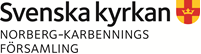 Erbjudande om gravskötselGravskötselavtal. Önskar ni förnya avtalet kryssar ni det/de alternativ ni önskar på baksidan av detta utskick och skickar tillbaka till oss i det bifogade kuvertet.Om någon annan än gravrättsinnehavaren (=adressaten) ska stå som avtalspart var vänlig att fylla i nedanstående uppgifter.………………………………………………………		………………………………………………………Namn				Personnummer………………………………………………………		………………………………………………………Gatuadress				Postnummer och ortUnderskrifter (obligatoriskt om skötseln ska tecknas av någon annan än gravrättsinnehavaren)………………………………………………………		………………………………………………………Avtalstecknare 			{OrgPers2.Namn}				Prislista gravskötsel 2020Personnummer gravsattaNamn gravsatta Grundskötsel av gravplats, plantering av sommarblommor med planteringslåda*	690 kr.  Grundskötsel av gravplats vid egen plantering med planteringslåda*		640 kr. Grundskötsel allmän					260 kr. Plantering av vårblommor**				190 kr. Vattning, (med bevattningslåda).				145 kr. Påskliljor i kruka					115 kr. Vinterkrans					150 kr. Vinterbukett					150 kr. Granris						145 kr. Ljung						105 kr. Borttagning, förvaring och utsättning av lykta och/eller kransställ (märkning ingår)	115 kr. Ljuständning Alla helgons dag inklusive 3-dygnsljus			115 kr. Tvätt av gravvård***				                           590 kr. Tvätt av gravplatta***					335 kr. Arbete utfört per timme					350 kr. Maskinkostnad per timme inklusive förare			740 kr. Gravrätt 15 år		1200 kr. Gravrätt 10 år		800 kr. Gravrätt 5 år		400 kr.*Grundskötsel inkluderar enklare riktning av dubbad gravvård eller justering av gravhäll som inte kräver maskinlyft, borttagning av vissna blommor i vas, gräsklippning och putsning av gräs, skötsel av grusgrav.** Penséer***Gravvård/platta som ej kräver maskinlyft.Avtalsalternativ är:1-årsavtal med automatisk förlängning om inte uppsägning sker.3-årsavtal med en fast avtalsperiod. Priset enligt prislistan multiplicerat med 3.Avräkningsavtal. Avtalsperioden kan skrivas på valfritt antal år, dock ej längre än gravrättstiden. Om detta alternativ önskas ombedes Ni kontakta oss. Denna avtalstyp är uppräknat med faktor 1,7 då denna faktor skall täcka kostnadsökningen för avtalsperioden.